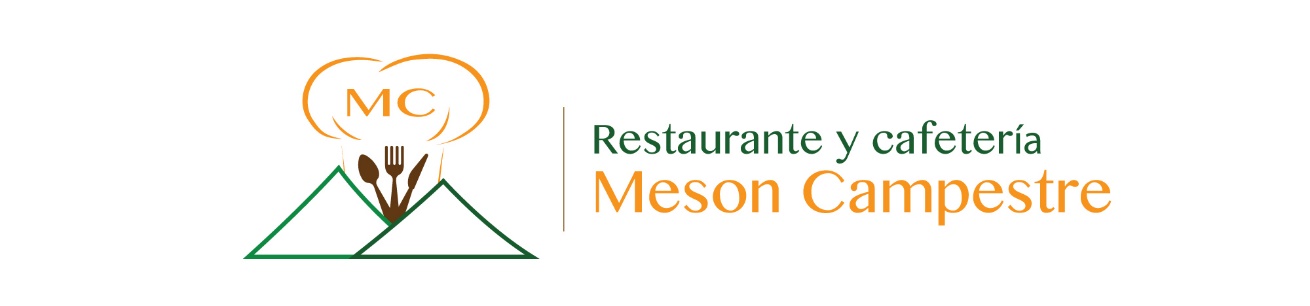 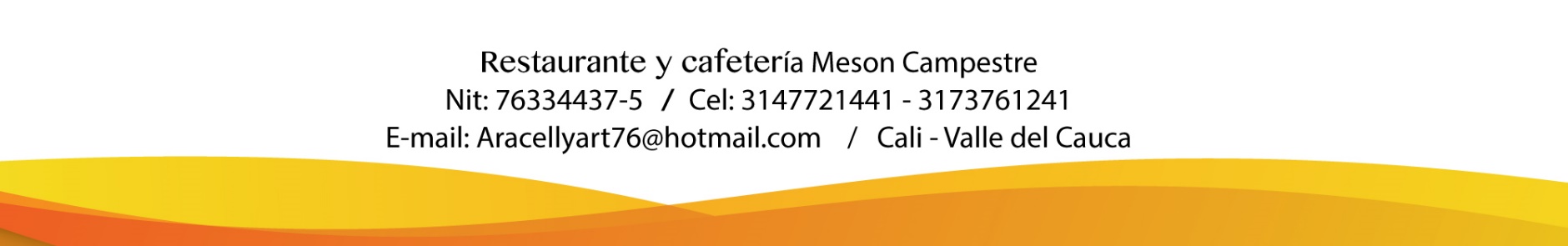 MENU DE ENERO DEL 201907 LUNES08 MARTES 09 MIERCOLES 10JUEVES11 VIERNESDESAYUNOSDESAYUNOSDESAYUNOSDESAYUNOSDESAYUNOSSALCHICHAPAPA CRIOLLAMANGO EN JULIANASJUGO DE FRUTASANDWICHGRANADILLAJUGO DE FRUTAALMUERZOSALMUERZOSALMUERZOSALMUERZOSALMUERZOSAJIACOARROZ BLANCOPECHUGA DESMECHADAPATACONESENSALADA DE AGUACATEJUGO DE FRUTASOPA DE LENTEJASARROZ BLANCOCARNE A LA PLANCHAMADURITASENSALADA TRICOLORJUGO DE FRUTA   14 LUNES 15 MARTES 16 MIERCOLES 17 UEVES18 VIERNESDESAYUNOSDESAYUNOSDESAYUNOSDESAYUNOSDESAYUNOSPASTEL DE POLLOPOSTRE DE FRESA O MELOCOTONUVAS IMPORTADASJUGO DE MORAARROZ BLANCOHUEVOS RANCHEROSMACITAS DE QUESOFRESAS CON CREMAAGUA PANELA CON LECHENUGGUEST DE POLLOPAPA A LA FRANCESAMANZANAJUGO DE MANGOPASTEL HAWALLANOGELATINAPERAJUGO DE UVAHOMELET (HUEVOS CON TOCINETA, MADURITOS, QUESO Y JAMONTAJADA DE PAN CON NUTELABANANOJUGO DE NARANJAALMUERZOSALMUERZOSALMUERZOSALMUERZOSALMUERZOSSANCOCHOARROZ BLANCOPOLLO APANADO CON MIELENSALADA VERDEBANANOJUGO DE FRUTACONSOMEARROZ CON POLLOPAPA A LA FRANCESAENSALADA TRADICIONALJUGO DE FRUTAARROZ BLANCOESPAGUETTIS A LA CRIOLLACARNE A LA PLANCHAPAPA AL QUESOENSALADA HAWALLANAJUGO DE FRUTASOPA DE PASTAARROZ PAJARITO ALBONDIGAS A LA CRIOLLAENSALADA DELECHUGA, MAICITOS, MANZANA, MANGO Y YOGURJUGO DE FRUTASOPA DE FRIJOLESARROZ BLANCOCOSTILLA AHUMADAPATACONESENSALADA COLOMBIAJUGO DE FRUTA  21 LUNES 22 MARTES 23 MIERCOLES 24 JUEVES25 VIERNESDESAYUNOSDESAYUNOSDESAYUNOSDESAYUNOSDESAYUNOSSANDWISCH DE POLLOALPINITOMANDARINAJUGO DE LULOHUEVOS DE CODORNISPAPA CRIOLLA GALLETA CON MERMELADARODAJA DE PIÑAJUGO DE MANGOSALCHICHAS RANCHERASPAPA A LA FRANCESAMANZANAJUGO DE NARANJAHUEVOS PERICOSDEDITO DE QUESOMANGO EN JULIANASMILO FRIOBONYOUREMPANADAS CASERASFRESAS CON CREMAJUGO DE MANGOALMUERZOSALMUERZOSALMUERZOSALMUERZOSALMUERZOSCREMA DE VERDURASARROZ BLANCOCARNE DESMECHADAMADURITASENSALADA DE MACARRONESJUGO DE FRUTACONSOMEARROZ CHINOPAPA A LA FRANCESAENSALADA POPEYEJUGO DE FRUTAARROZ BLANCO ALVERJASCARNE AZADA CON GUACAMOLEAREPA VEJETALES JUGO DE FRUTASOPA DE MAIZARROZ CON MAICITOSPECHUGA A LA PLANCHAOPCIONAL (salsa bechamel)PUREENSALADA DULCEJUGO DE FRUTASOPA DE AVENAARROZ BLANCOCHULETA DE CERDOPALITOS DE YUCAENSALADA DE AGUACATEJUGO DE FRUTA28 LUNES29 MARTES 30 MIERCOLES 31 JUEVES01 VIERNESDESAYUNOSDESAYUNOSDESAYUNOSDESAYUNOSDESAYUNOSTORTA DE HUEVOPAN DE BONOENSALADA DE FRUTASJUGO DE MANGOSANDWISCH DE PERNIL AHUMADORODAJA DE PIÑAJUGO DE NARANJAMASITAS DE QUESOCARNE ESTILO HAMBURGUESASANDIAJUGO DE UVANUGGESTMADURO CON QUESOGRANADILLAJUFO DE MORAHOMELET (TOMATE, MAICITOS, JAMON)BANANAJUGO DE MANDARINAALMUERZOSALMUERZOSALMUERZOSALMUERZOSALMUERZOSSOPA DE LENTEJASARROZ BLANCOBOMBONES DE POLLO APANADOS CON MIELMADURITASENSALDA POPEYEJUGO DE FRUTASOPA DE AVENAARROZ CON CABELLO DE ANGELESTOFADO DE RES PAPA AL QUESO JUGO DE FRUTA CREMA DE MAZORCAARROZ BLANCOPECHUGA DESMECHADAOPCIONAL HOGADOPATACONESENSALADA DULCEJUGO DE FRUTACONSOMEARROZ MIXTOPAPA A LA FRANCESAENSALADA TRADICIONALJUGO DE FRUTASOPA DE ARROZESPAGUETTIS A LA BOLOÑESAPAN AL AJILLOENSALADA TRICOLORJUGO DE FRUTA 